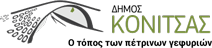 					Κόνιτσα 20/8/2020ΑΝΑΚΟΙΝΩΣΗ Λήγει στις 31 Αυγούστου 2020 η προθεσμία υποβολής στους Δήμους διορθωτικών δηλώσεων για αδήλωτα τετραγωνικά σε ακίνητα. Λήγει στις 31-8-2020 η παράταση της προθεσμίας υποβολής στους Δήμους αρχικής δήλωσης ή δήλωσης μεταβολών, που έχουν επέλθει στην επιφάνεια ή τη χρήση των ακινήτων προς τους ΟΤΑ, για τον ορθό υπολογισμό των σχετικών δημοτικών τελών και φόρων, με ταυτόχρονη απαλλαγή από τις προβλεπόμενες αναδρομικές χρεώσεις και τα συναφή πρόστιμα.Με κατάθεση αίτησης στο Γραφείο ΤΑΠ του Δήμου ή μέσω της ειδικής εφαρμογής για την ηλεκτρονική υποβολή (tetragonika.govapp.gr), η οποία έχει τεθεί στη διάθεση του κοινού, οι υπόχρεοι μπορούν να υποβάλλουν τις αρχικές ή διορθωτικές δηλώσεις που αφορούν ηλεκτροδοτούμενα, αλλά και μη ηλεκτροδοτούμενα ακίνητα. Για περισσότερες πληροφορίες οι ενδιαφερόμενοι μπορούν να απευθύνονται στα τηλέφωνα 2655360319 και 2655360326. 